El GRUPO MUNICIPAL DE CIUTADANS, presenta a la Comisión de Políticas para la gestión y promoción de la Ciudad y la sostenibilidad del mes de enero de 2016 los siguientes:RUEGOSDespués de reunirnos con la Asociación de Vecinos del Secà de Sant Pere:Rogamos a acelerar las tareas de acondicionamiento y limpieza de los márgenes de la carretera de las calles de Marimunt i Doctor Estopa. Por la problemática que supone el barro, especialmente durante los períodos lluviosos, i el inconveniente para los peatones al no disponer de acera. Sugerimos también la revisión de los postes de luz de la misma zona, al encontrarse en mal estado.Después de visitar la zona de la Calle la Parra, solicitamos:Al traslado del paso de peatones para evitar que coincida con la salida del aparcamiento y para evitar la escasa visibilidad al estar situado en una curva.A la instalación de bandas rugas, con el fin de reducir la velocidad de los vehículos que circulan de entrada.La colocación de una valla al final de la calle como medida de seguridad. Actualmente hay un muro que separa el final de la calle con el muro de contención del Turó de la Seu Vella, dejando un agujero de grandes dimensiones, peligroso e insalubre.Mejorar las zonas con desnivel y sustituir las vallas rotas de una de las parcelas. E instar al propietario de la otra parcela a efectuar las mismas tareas, en caso que no se hayan efectuado.José Luís Osorio FernándezPresidente del Grupo Municipal de CiutadansLleida, a 20 de enero de 2016El GRUP MUNICIPAL DE CIUTADANS, presenta a la Comissió de Polítiques per la Gestió, Promoció de la ciutat i sostenibilitat del mes de gener de 2016 els següents:PRECSDesprés de la reunió amb l'Associació de Veïns del Secà de Sant Pere:Preguem accelerar les tasques de condicionament i neteja dels marges de la carretera dels carrers de Marimunt i Doctor Estopa. Per la problemàtica que suposa el fang, especialment durant els períodes plujosos, i l’inconvenient per als vianants al no disposar de vorera Suggerim també la revisió dels pals de llum de la mateixa zona, al trobar-se en mal estat.Després de visitar la zona del Carrer la Parra, sol·licitem:A traslladar el pas de vianants per evitar que coincideixi amb la sortida de l'aparcament i per evitar l'escassa visibilitat que comporta l’estar situat en un revolt.A la instal·lació de bandes rugoses, per tal de reduir la velocitat dels vehicles que circulen d'entrada i senyalització de limitació de velocitat.La col·locació d'una tanca al final del carrer com a mesura de seguretat. Actualment hi ha un mur que separa el final del carrer amb el mur de contenció del Turó de la Seu Vella, deixant un forat de grans dimensions, perillós i insalubre.Millorar les zones amb desnivell i substituir les tanques que estan trencades d’una de les parcel·les. Instar al propietari de l’altra parcel·la a efectuar les mateixes tasques, en cas que no s’hagi dut a terme.José Luís Osorio FernándezPresident del Grup Municipal de CiutadansLleida, a 20 de gener de 2016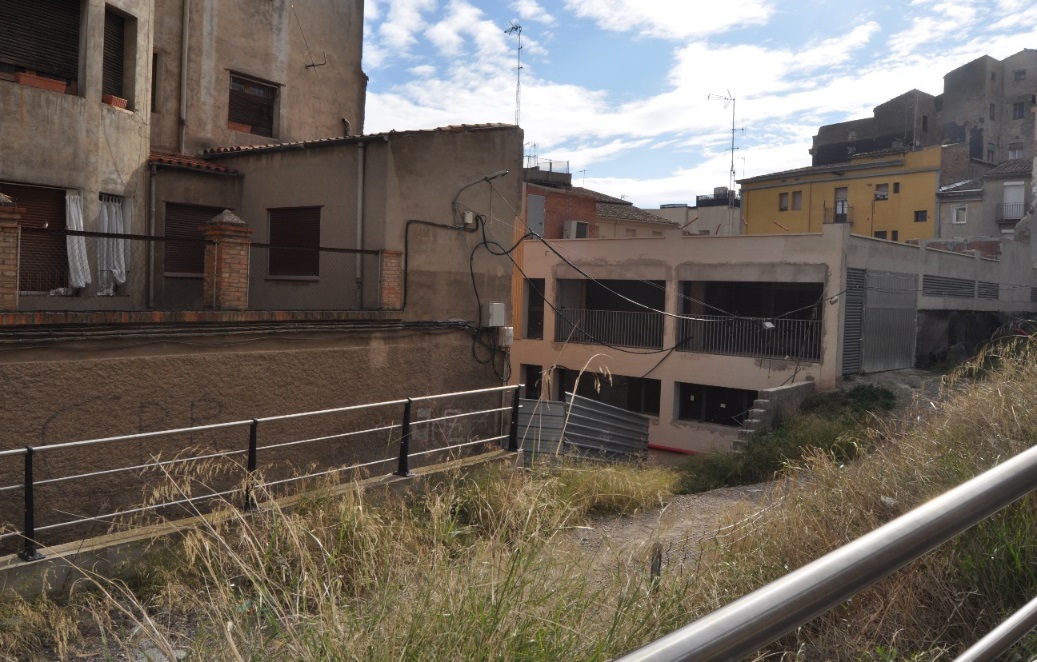 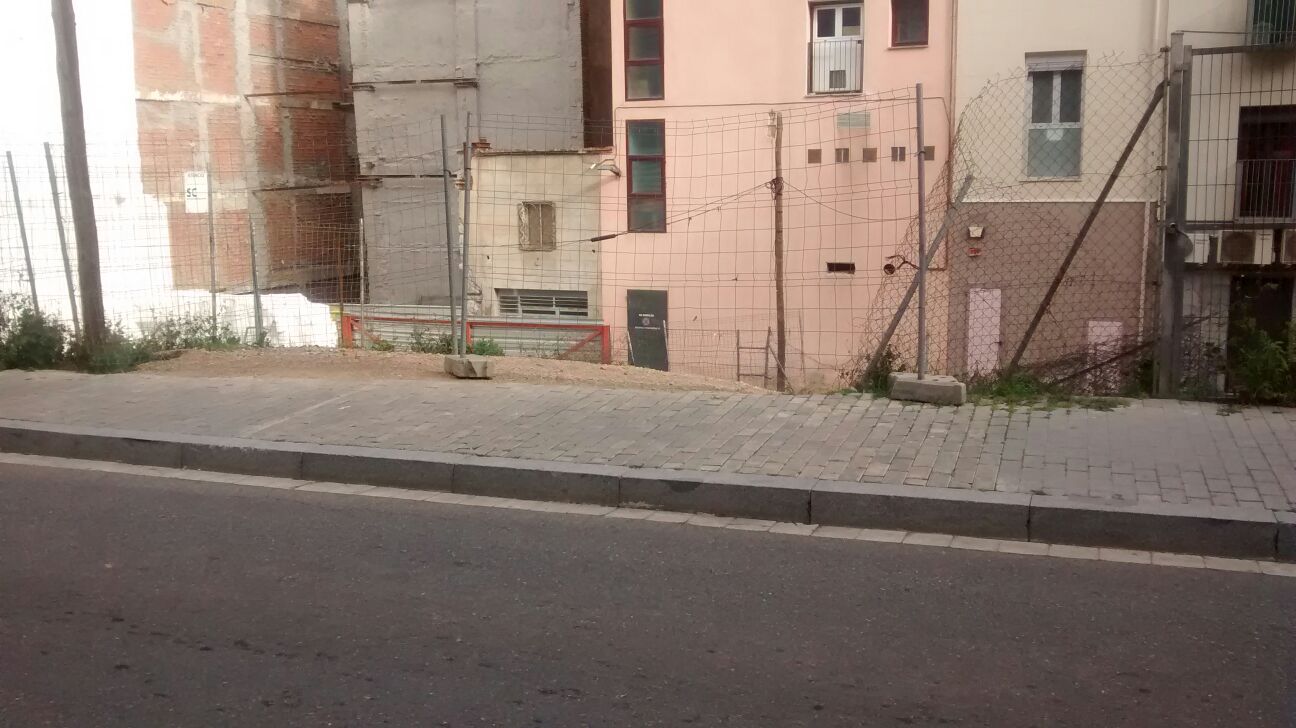 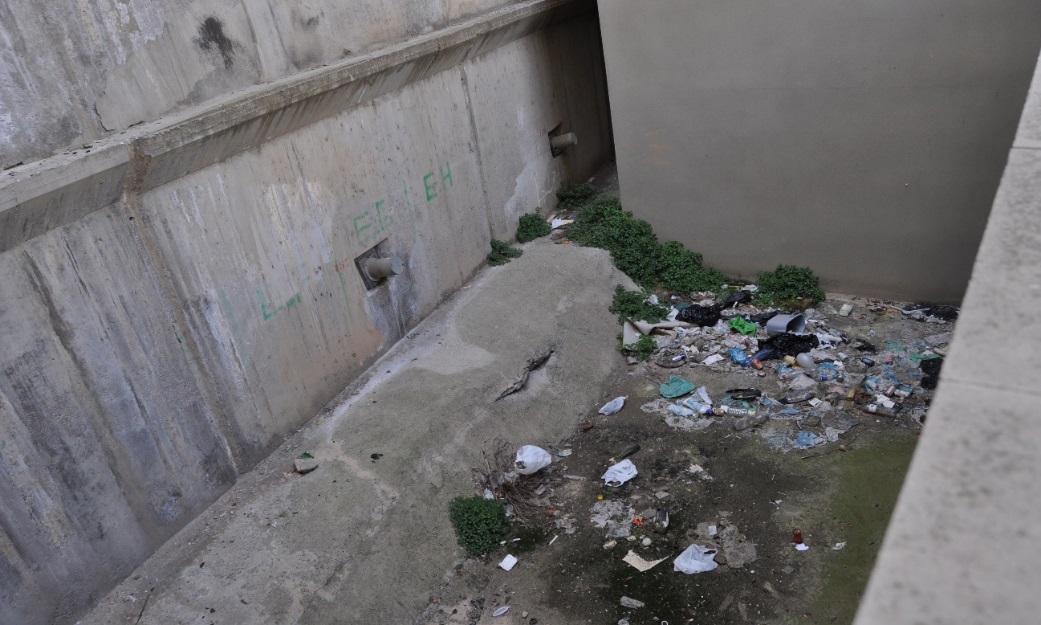 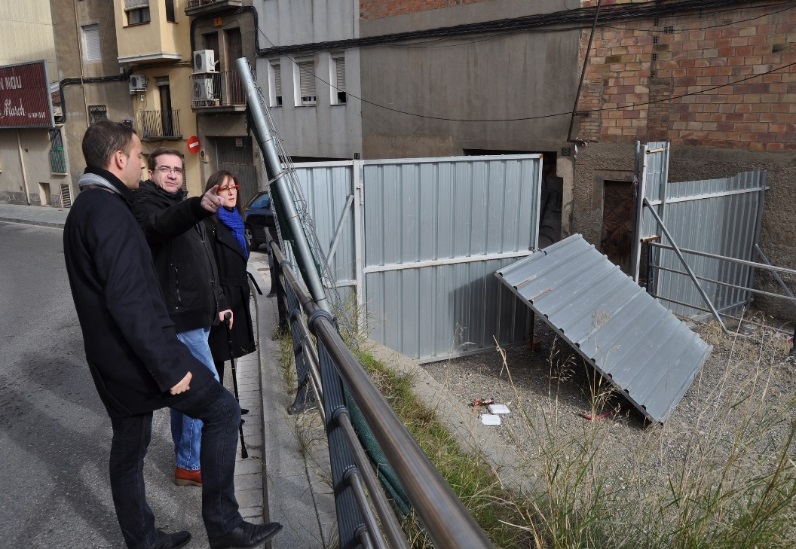 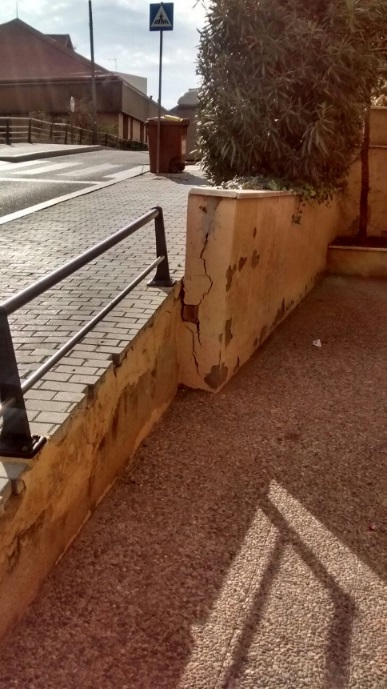 